МБОУ «Полдарская СОШ»Технологическая карта урока математики в 3 классе по теме «Симметрия на клетчатой бумаге»ФИО: Живаева Татьяна Анатольевна.Тип урока: открытие нового знания.Цель для учителя: создание условий для формирования у обучающихся понятия симметрии и способов построения симметричных фигур.Цель для обучающихся: научиться строить симметричные фигуры. Задачи для учителя:Образовательные:- сформировать понятие симметрии;- научить строить симметричные (фигуры) точки относительно данной оси симметрии;-обеспечить контроль знаний и умений.Воспитательные:- формировать толерантное отношение друг к другу; - способствовать умению работать в паре, группе;-воспитывать интерес к предмету.Развивающие:- развивать аналитические способности и умения проводить исследование;- развивать пространственное воображение и мышление.Задачи для обучающихся: - выполнить устный счет;- изучить понятие симметрии;- вывести правило;- закрепить полученные знания;- выполнить самостоятельную работу.Оборудование для учителя: мультимедийный проектор, презентация «Симметрия на клетчатой бумаге», набор карточек с заданиями для работы в группах, технологические карты с индивидуальными заданиями и с домашним заданием, учебник 3 класса 1 часть Рудницкая В. Н., Юдачева Т. В., зеркала.Оборудование для обучающихся: технологические карты с индивидуальными заданиями и с домашним заданием, учебник 3 класса 1 часть Рудницкая В. Н., Юдачева Т. В., зеркала. Планируемые результаты:Личностные: формирование учебно-познавательного интереса к новому материалу, ориентация в нравственном содержании поступков.Метапредметные: умение ставить учебную задачу, вести учебный диалог с целью  решения учебной задачи, оценивать учебные действия в соответствии с поставленной  задачей, осуществлять поиск необходимой информации, использовать модели и схемы  для решения задач, осуществлять под понятия, умение договариваться, строить речевые   высказывания.Предметные: формирование представления о симметрии в окружающем мире, о симметричных фигурах и развитие умения распознавать симметричные фигуры.Ход урокаЭтапы урокаДеятельность педагогаДеятельность обучающихсяФормируемые УУДОрганизационный момент -Здравствуйте, ребята, начинаем урок математики.- Прочитайте фразу на слайде и дополните её.Я ожидаю сегодня на уроке……….-Кто желает поделиться своими мыслями?- А я ожидаю от сегодняшнего урока вашей активной, плодотворной работы! Давайте подарим друг другу хороший урок!Приветствуют учителя. Проверяют готовность к уроку.Читают хором-Я ожидаю сегодня на уроке….-Ответы детей-самоопределение (Л);Актуализация знаний-Мы живем в очень красивом и гармоничном мире. Нас окружают предметы, которые радуют глаз. Например, бабочка, кленовый лист, снежинка. Посмотрите, как они чудесны.  Сегодня мы с вами прикоснемся к одному прекрасному математическому явлению.  А как оно называется, вы скажете сами, когда справитесь с заданиями устного  счета.Для этого проведем игру «Собери слово».-Посмотрите на свои карточки и догадайтесь, какое задание нужно выполнить?                           Т  23+37             М  49:7                            И  56-36             Р  32:4        Е  7  8              С  16  0        Я  19+81    -Прочитайте полученное слово и скажите, о каком прекрасном математическом явлении мы будем говорить сегодня на уроке?Рассматривают предметы на слайде.-Вычислить данные математические выражения. Значению каждого выражения соответствует буква. В результате получим слово.Считают устно, записывают буквы на карточку.-Мы будем говорить о симметрии.-извлечение необходимой информации из текста (П);Целеполагание-То, с чем мы познакомимся сегодня на уроке – это следующий шаг в изучении геометрии.-Прочитайте тему нашего урока.- А какую мы с вами поставим цель?-Совершенно верно, а чтобы достичь цели, давайте прочитаем план:1) выполнить устный счет;2) изучить понятие симметрии;3) вывести правило;4) закрепить полученные знания;5) выполнить самостоятельную работу.-Тема: симметрия на клетчатой бумаге.-Научиться строить симметричные фигуры.-учет разных мнений (К);-целеполагание (П);Открытие нового знанияПервичное закреплениеСамостоятельная работа-Какой пункт плана мы с вами выполнили? -Переходим ко второму пункту плана-Понятие «симметрия» будет главным словом сегодня на уроке.    -Слово «симметрия» в переводе с греческого звучит как “гармония”, означая красоту, соразмерность, пропорциональность, одинаковость в расположении частей какого- либо предмета.Работа по учебнику стр.101Откройте учебники на странице 101. Рассмотрим рисунок в середине страницы.  -Что изображено  на рисунке?-Какое задание предлагают выполнить авторы учебника?-Чтобы справиться с ним, нужно  провести исследовательскую работу:-Посмотрите на рисунок. Какой предмет и какой способ построения предлагают использовать наши помощники Волк и Заяц?-Поработаем в парах. -Возьмём зеркала, поставим их на ось симметрии.-Что вы видите в зеркале?-Почему рисунок дан на клетчатом фоне?      -Теперь сосчитайте, сколько клеток от оси АВ до красной точки?-А сколько клеток от оси АВ до образа красной точки?  -Теперь определите расстояние от синей точки до оси АВ и расстояние от оси АВ до  ее образа?  -Теперь определите расстояние от зеленой точки до оси АВ и расстояние от оси АВ до ее образа?-Что вы заметили?  Какой можете сделать вывод?-Давайте проверим, правы ли мы.-Прочитайте рубрику «Обрати внимание» на странице 102. -Вы сами открыли  основное свойство симметричных  точек.-Это свойство симметричных точек дает нам очень простой способ построения пар симметричных точек без помощи зеркала, а с использованием клетчатого фона. Этим  же способом можно построить любые фигуры, симметричные данным. -Какие два пункта  мы с вами выполнили?-Вернёмся к нашему заданию на странице 101. Перед нами стояла задача - построить точки, симметричные данным, относительно оси АВ.-Какое свойство симметричных точек вам поможет справиться с этим заданием?-Чтобы построить симметричные точки, я предлагаю вам составить алгоритм построения точек, симметричных данным.-Что вы предлагаете сделать сначала?-Что предлагаете сделать дальше?-Будем использовать данный алгоритм для рассуждения.Выполните задание на странице 101 в учебнике.-Кто желает объяснить?ФИЗМИНУТКА-Сейчас мы с вами потренируемся в выполнении заданий, а значит приступим к выполнению четвертого пункта плана.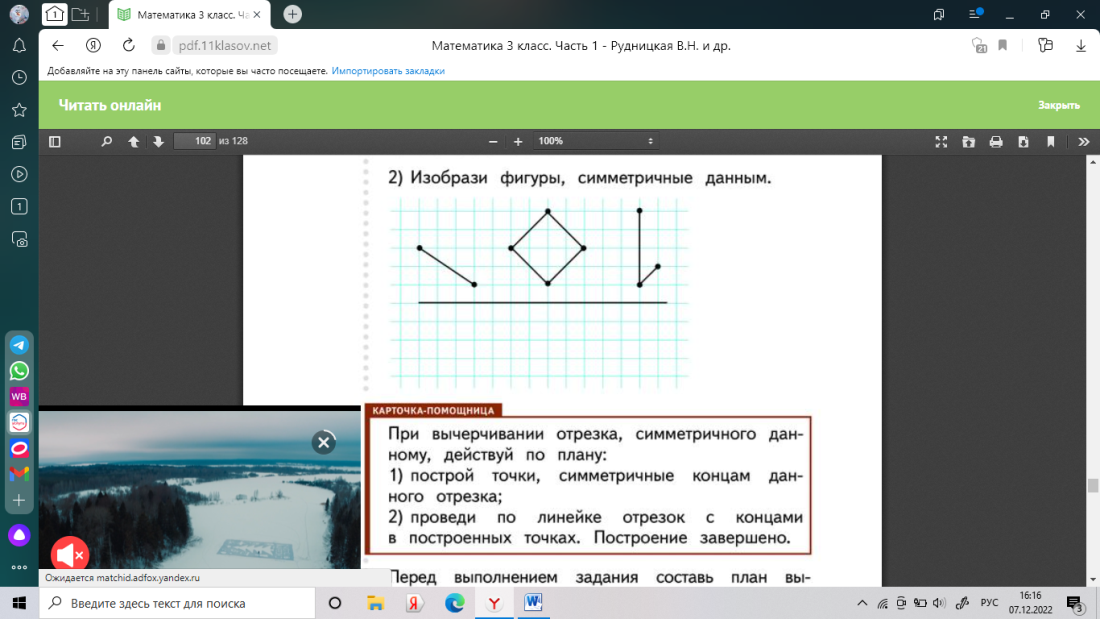 - А сейчас мы с вами решим задание на доске. А для этого вспомним правила работы с интерактивной доской.-ЗАДАНИЕ В ЛЁНИСhttps://learningapps.org/watch?v=pg1jr84sa22 -Какой пункт плана мы с вами выполнили?-Верно, а сейчас мы проверим, как вы усвоили полученные знания. И для этого выполним самостоятельную работу.Самостоятельная работа в паре на карточках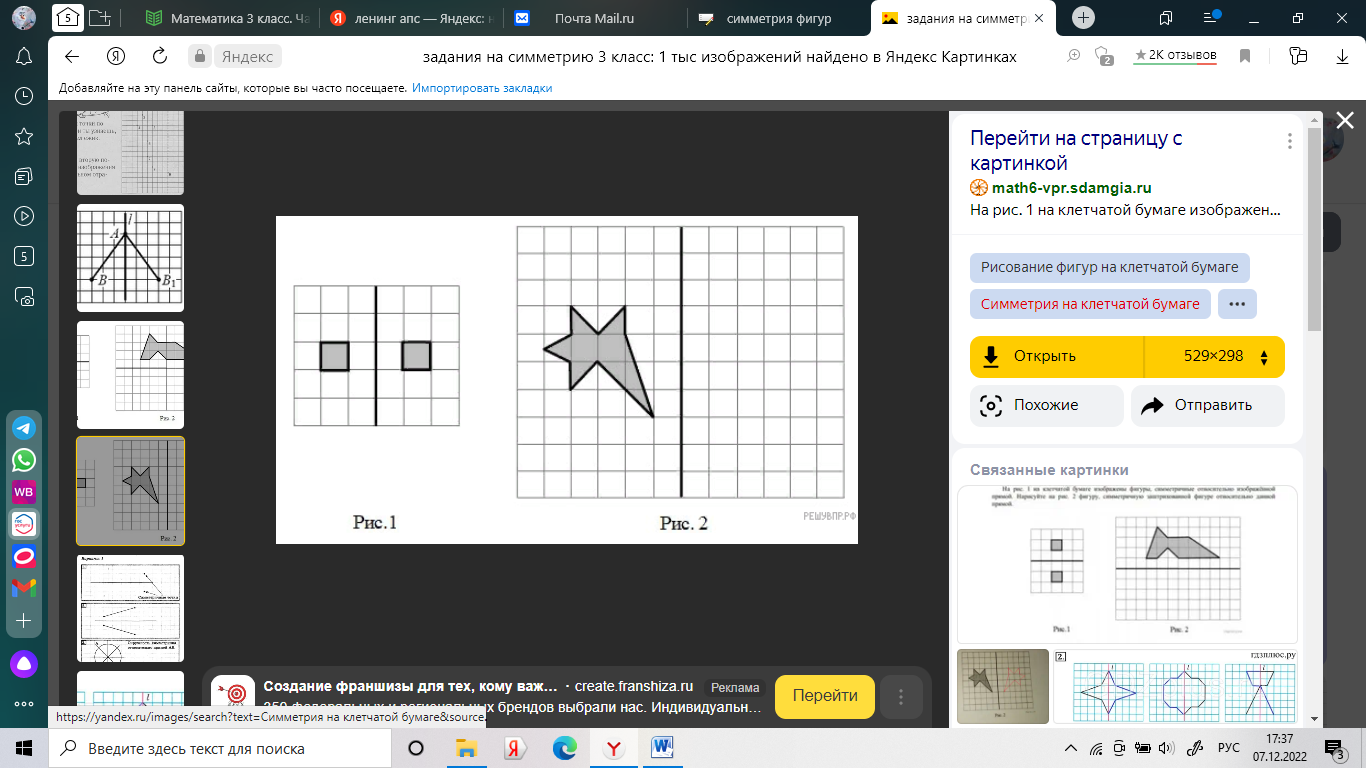 Индивидуальная самостоятельная работа на карточках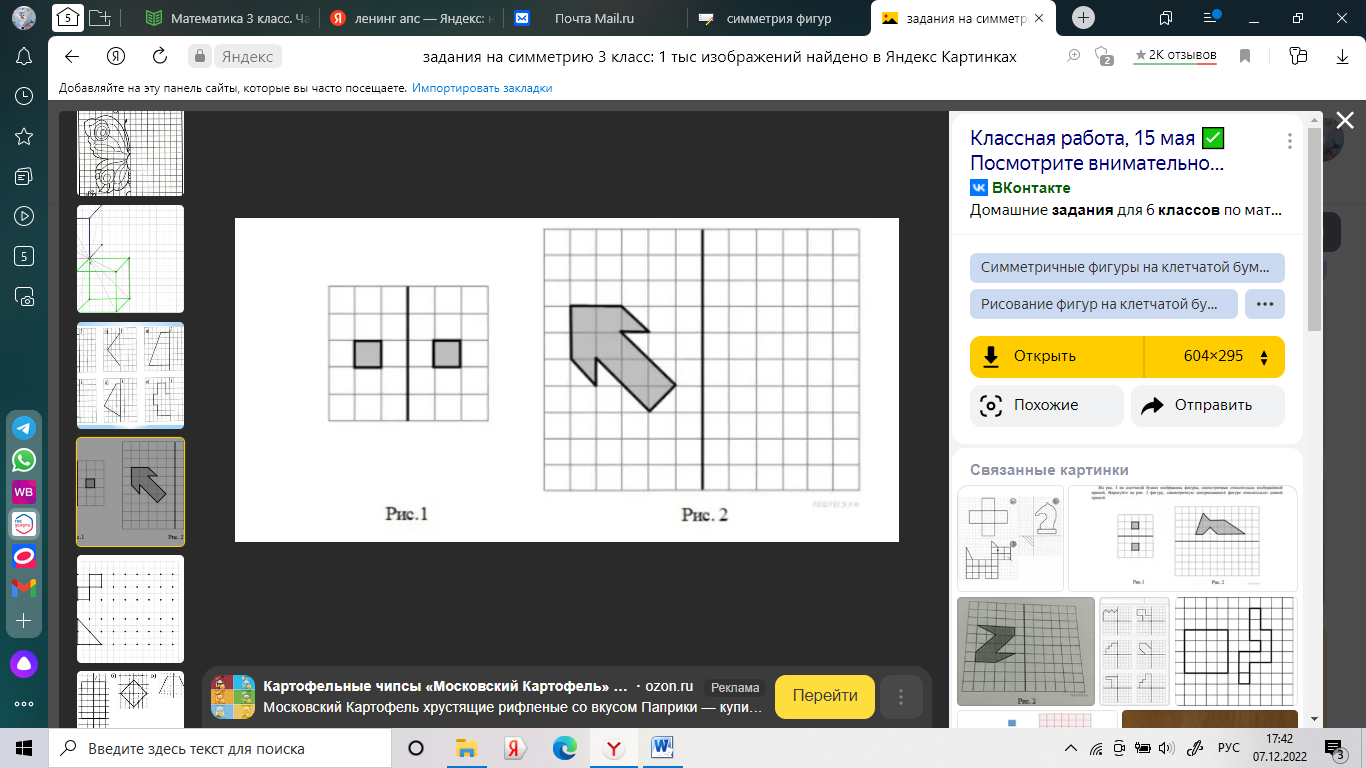 - Проверьте свою работу, но для этого обменяйтесь карточками в парах-Выполнили устный счет, первый-Прямая АВ, точки на клетчатой бумаге.-Нанести точки на чертёж. -Использовать зеркало.-Вспоминают правила работы в парах. -Точки в другой стороне от оси симметрии.-Можно сосчитать клетки.-4 клетки.-4 клетки.-7 клеток и 7 клеток.-3 клетки и 3 клетки.-Симметричные точки находятся на одинаковом расстоянии от оси симметрии-Второй и третий. Изучили понятие симметрии и вывели правило\свойство. -Основное свойство симметричных  точек.-Посчитать, на каком расстоянии от оси находится точка.-Отсчитаем столько же клеток в другую сторону и отметим точку.-Выполняют задание, объясняя вслух.-Стоять правильно у доски, не загораживать изображение, не перелистывать пальцем, а пользоваться стилусом.-Закрепили полученные знания.-учет разных мнений (К)- учет разных мнений (К)-осознанное и произвольное построение речевого высказывания (П).- учет разных мнений (К)Рефлексия- Вспомните, какой была тема урока.-Цель? Благодаря чему мы достигли цель? -Если вы всё поняли на уроке весь материал, то нарисуйте симметричный квадрат, если немного не поняли какой-то материал – то прямоугольник. А если у вас осталось много вопросов и вы ничего не поняли, то – треугольник. Но все фигуры должны быть симметричными.-Тема: симметрия на клетчатой бумаге.- Научиться строить симметричные фигуры. -Благодаря тому, что выполнили все пункты плана.- рефлексия способов и условий действия (Р);-контроль и оценка процесса и результатов деятельности (Р);-самооценка на основе критерия успешности (Р);Домашнее задание-Откроем дневники, запишем домашнее задание: оно у вас будет на карточках.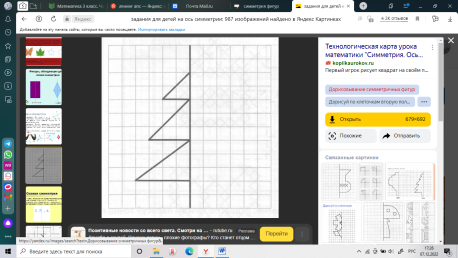 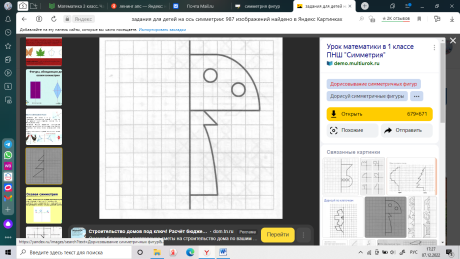 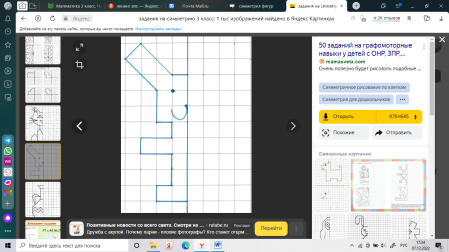 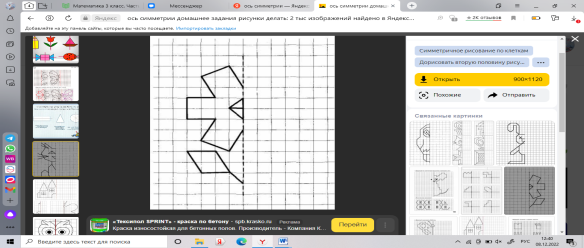 -Вы - большие молодцы!